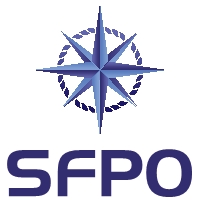 www.sfpo.se				Göteborg den 15 mars 2021				Transportstyrelsen				sjofart@transportstyrelsen.seSynpunkter i anledning av remiss av förslag till ändring av Transportstyrelsens föreskrifter (TSFS 2019:56) om arbetsmiljö på fartyg (dnr TSF 2020-119)Sveriges Fiskares PO (SFPO) företräder cirka 250 fiskefartyg som är verksamma inom det demersala fisket. Våra medlemmar bedriver fiske på naturens och förvaltarens villkor. Vi har medlemmar längs hela den svenska kusten, från Strömstad till Kalix. SFPO står för ett långsiktigt hållbart fiske och våra medlemmar är bland de bästa när det handlar om skonsamhet, selektivitet och kvalité. SFPO tackar för möjligheten att få lämna synpunkter på rubricerad remiss.Remissen: De viktigaste ändringarna för arbetsmiljön på fartyg rör upphävande av kravet på maximal koldioxidhalt och införande av krav på uteluftflöde. Krav avseende belysning och arbete i stark värme är i stort oförändrade. Detsamma gäller bestämmelser om skyltar och signaler med den skillnaden att nya skyltar för utrymning av personer med funktionsnedsättningar införs. Nya och tydligare föreskrifter avseende arbetsanpassning förväntas bidra till att arbetsmiljön för enskilda arbetstagare anpassas på ett sätt som möjliggör att de kan utföra sitt arbete trots tillfälligt eller varaktigt nedsatt arbetsförmåga och underlätta återgång i arbete efter sjukskrivning. Därtill har föreskriften uppdaterats med hänvisning till en ny EU-förordning om ömsesidigt erkännande av varor som är saluförda i ett EES-land eller Turkiet. Slutligen har en felaktig hänvisning till bilaga 1 vad gäller maximala luftisoleringstal tagits bort och ersatts med hänvisning till IMO-resolution MSC.337(91) samt en rättelse avseende föreskriftens rubrik genomförts.SFPO har inga synpunkter på det remitterade materialet. SVERIGES FISKARES POPeter Ronelöv Olsson		Fredrik LindbergOrdförande			Ombudsman 